КОНКУРСНОЕ ЗАДАНИЕ КОМПЕТЕНЦИИ«КИРПИЧНАЯ КЛАДКА»Региональный этап Чемпионата по профессиональному мастерству «Профессионалы»  Красноярский край – 2024г. (ЮНИОРЫ)2024г.Конкурсное задание разработано экспертным сообществом и утверждено Менеджером компетенции, в котором установлены нижеследующие правила и необходимые требования владения профессиональными навыками для участия в соревнованиях по профессиональному мастерству.Конкурсное задание включает в себя следующие разделы:1. ОСНОВНЫЕ ТРЕБОВАНИЯ КОМПЕТЕНЦИИ	31.1. ОБЩИЕ СВЕДЕНИЯ О ТРЕБОВАНИЯХ КОМПЕТЕНЦИИ	31.2. ПЕРЕЧЕНЬ ПРОФЕССИОНАЛЬНЫХ ЗАДАЧ СПЕЦИАЛИСТА ПО КОМПЕТЕНЦИИ «Кирпичная кладка»	31.3. ТРЕБОВАНИЯ К СХЕМЕ ОЦЕНКИ	71.4. СПЕЦИФИКАЦИЯ ОЦЕНКИ КОМПЕТЕНЦИИ	71.5 КОНКУРСНОЕ ЗАДАНИЕ……………………………………………………..91.5.1  Разработка/выбор конкурсного задания (ссылка на ГуглДиск с матрицей, заполненной в Excel)……………………………………………………………….91.5.2. Структура модулей конкурсного задания (инвариант/вариатив)	92. СПЕЦИАЛЬНЫЕ ПРАВИЛА КОМПЕТЕНЦИИ	102.1. Личный инструмент конкурсанта	143. Приложения	14ИСПОЛЬЗУЕМЫЕ СОКРАЩЕНИЯФГОС – Федеральный государственный образовательный стандартПС – профессиональный стандартСП – свод правилТК – требования компетенцииКЗ - конкурсное заданиеИЛ – инфраструктурный листКО- критерии оценкиОТ и ТБ – охрана труда и техника безопасности1.ОСНОВНЫЕ ТРЕБОВАНИЯКОМПЕТЕНЦИИ1.1. ОБЩИЕ СВЕДЕНИЯ О ТРЕБОВАНИЯХКОМПЕТЕНЦИИТребования компетенции (ТК) «Кирпичная кладка»определяют знания, умения, навыки и трудовые функции, которые лежат в основе наиболее актуальных требований работодателей отрасли.Целью соревнований по компетенции является демонстрация лучших практик и высокого уровня выполнения работы по соответствующей рабочей специальности или профессии.Требования компетенцииявляются руководством для подготовки конкурентоспособных, высококвалифицированных рабочих и участия их в конкурсах профессионального мастерства.В соревнованиях по компетенции проверка знаний, умений, навыков и трудовых функцийосуществляется посредством оценки выполнения практической работы. Требования компетенции разделены на четкие разделы с номерами и заголовками, каждому разделу назначен процент относительной важности, сумма которых составляет 100.1.2. ПЕРЕЧЕНЬ ПРОФЕССИОНАЛЬНЫХЗАДАЧ СПЕЦИАЛИСТА ПО КОМПЕТЕНЦИИ «КИРПИЧНАЯ КЛАДКА»Перечень видов профессиональной деятельности, умений и знаний и профессиональных трудовых функций специалиста (из ФГОС/ПС)и базируется на требованиях современного рынка труда к данному специалистуТаблица №1Перечень профессиональных задач специалиста1.3. ТРЕБОВАНИЯ К СХЕМЕ ОЦЕНКИСумма баллов, присуждаемых по каждому аспекту, должна попадать в диапазон баллов, определенных для каждого раздела компетенции, обозначенных в требованиях и указанных в таблице №2.Таблица №2Матрица пересчета требований компетенции в критерии оценки1.4. СПЕЦИФИКАЦИЯ ОЦЕНКИ КОМПЕТЕНЦИИОценка Конкурсного задания будет основываться на критериях, указанных в таблице №3:Таблица №3Оценка конкурсного задания1.5. КОНКУРСНОЕ ЗАДАНИЕОбщая продолжительность Конкурсного задания: 9 часовИнвариантная часть: Модуль А – 2,5 часа                    Модуль Б – 5,5 часовКоличество конкурсных дней: 3 дняВне зависимости от количества модулей, КЗ должно включать оценку по каждому из разделов требований компетенции.Оценка знаний конкурсанта должна проводиться через практическое выполнение Конкурсного задания. В дополнение могут учитываться требования работодателей для проверки теоретических знаний / оценки квалификации.1.5.1. Разработка/выбор конкурсного заданияКонкурсное задание состоит из 3модулей, включает обязательную к выполнению часть (инвариант) –2 модуля, и вариативную часть–1 модуль. Общее количество баллов конкурсного задания составляет 100.Обязательная к выполнению часть (инвариант) выполняется всеми регионами без исключения на всех уровнях чемпионатов.Модуль из вариативной части выбирается регионом самостоятельно в зависимости от материальных возможностей площадки соревнований и потребностей работодателей региона в соответствующих специалистах. В случае если ни один из модулей вариативной части не подходит под запрос работодателя конкретного региона, то вариативный (е) модуль (и) формируется регионом самостоятельно под запрос работодателя. При этом, время на выполнение модуля (ей) и количество баллов в критериях оценки по аспектам не меняются. (Приложение 3. Матрица конкурсного задания).1.5.2. Структура модулей конкурсного задания(инвариант/вариатив)Модуль А.Простейшая кладкастен/столбов без архитектурного оформления (инвариант)Время на выполнение модуля- 2, 5 часаЗадания:Изучить чертежи Конкурсного задания. Организовать рабочее место: подобрать и разложить производственные и контрольно-измерительные инструменты, определить требуемое количество кирпича по цвету, размерам (полноразмерный, неполномерный) для выполнения Модуля А,отсортировать кирпич, приготовить /перелопатить раствор и разместить материалы в зоне работы,Выполнить кладку стены/столба сплошного сечения размером АхВ мм высотой Н мм в соответствии со схемой раскладки. Толщинугоризонтальных и вертикальных швов принять 10 мм. Выполнить расшивку швов в кладке –в соответствии с чертежами.Требуется расстилать и разравнивать раствор на горизонтальных поверхностях,  очищать кирпич. Обеспечивать качество работы: линейные размеры, вертикальность, горизонтальность, плоскости поверхностей, толщину швов, их вертикальность и горизонтальность.Соблюдать требования охраны труда и техники безопасности, пользоваться средствами индивидуальной защиты.Модуль Б.Простая сплошная/облегченная кладка с декоративными элементами наружной версты (инвариант)Время на выполнение модуля –5,5часовЗадания:Изучить чертежи Конкурсного задания.Организовать рабочее место: подобрать и разложить производственные и контрольно-измерительные инструменты, отсортировать кирпич, приготовить /перелопатить раствор и разместить материалы в зоне работы.Первые три (четыре) ряда (0-2/3) - цокольная частьтолщиной N мм выполнить из красного кирпича 250х120х65 мм.По 2(3) ряду кладки (цокольная часть) устроить горизонтальную гидроизоляцию из рулонного материала.По слою гидроизоляции построить фрагмент наружнойстены толщиной 120 мм по ложковой системе перевязки швовиз облицовочного одинарного кирпича.В модуле возможносочетание трех цветовкирпича с декоративными элементами.   Толщина горизонтальных и вертикальных швов составляет 10 мм. Расстилать и разравнивать раствор на горизонтальных поверхностях возводимых стен,выполнять перевязку вертикальных, продольных и поперечных швов.Выполнить расшивку швов в кладке модуля в соответствии с чертежами.Обеспечивать качество работы: линейные размеры, вертикальность, горизонтальность, плоскости поверхностей, толщину швов, их вертикальность и горизонтальность.Владеть основами выполнения следующих видовкладки: сплошная, облегченная,декоративная.Соблюдать требования охраны труда и техники безопасности, пользоваться средствами индивидуальной защиты.2. СПЕЦИАЛЬНЫЕ ПРАВИЛА КОМПЕТЕНЦИИПодготовка рабочей площадки конкурсантом накануне чемпионата может включать:раскладку, проверку и подготовку производственных и контрольно – измерительных инструментов;расстановку по конкурсной площадке материалов и инвентаря;тестирование строительного раствора, разрешается приготовление пробного замеса строительного раствора с пробной кладкой не более 10 кирпичей.резка кирпича на камнерезном станке экспертами-наставниками (волонтерами); при наличии на площадке гильотин колку кирпича выполняют конкурсанты.Время на подготовку рабочей площадкинакануне чемпионата – 2 часа, во все остальные соревновательные дни – 15 минут.При планировании конкурсных дней необходимо рабочее время распределяется следующим образом:каждые два часа работы сопровождаются 15 минутным техническим перерывом. Технический перерыв может включать в себя: отдых конкурсантов, уборку рабочего места конкурсантом; работу волонтеров (экспертов-наставников) по резке кирпича на камнерезном станке. Время на выполнение конкурсного задания (п.1.5.2) указывается рекомендуемое. Выполнение модуля считается завершенным, если он построен в соответствии с Конкурсным заданием (строго по чертежам, с расшивкой швов и очисткой). При выполнении конкурсного задания конкурсанту запрещается заменять и изменять элементы(детали) в модулях.Все модули выполняются последовательно. Решение о переходе к выполнению следующего модуля конкурсант принимает самостоятельно без уведомления эксперта только после полного завершения предыдущего модуля. Конкурсанту запрещается использование ноутбука во время брифингов накануне конкурса при ознакомлении с Конкурсным заданием и в последующие конкурсные дни.Конкурсанту запрещается во время выполнения конкурсного задания использовать средства связи. Вся кладка в Конкурсном задании выполняется с полным заполнением шва, если в Конкурсном задании нет иного указания. Шов считается заполненным, если он срезан на одном уровне с кирпичом («заподлицо»). Для оформления швов задней стенки разрешено только срезать раствор. Запрещается заполнять (полностью или частично) швы задней стенки, полнота заполнения шва должна достигаться во время кладки. Очистка модуля включает себя только сухую чистку кирпича без использования воды (мытья). Разрешена влажная чистка кирпича перед его укладкой в конструкцию, а также влажная очистка орнаментов (кирпич, попадающий под влажную чистку, определяется главным экспертом в день накануне конкурса) в модулях. Для очистки кирпича разрешено использовать только чистую воду, которая подается волонтером перед началом данных работ по запросу конкурсанта, все остальные жидкости запрещены к использованию.Если действия конкурсанта привели к нарушению Специальных правил компетенции во время проведения Чемпионата к нему применяются следующие санкции: при замене и изменении элементов (деталей) в модулях Конкурсного задания: у конкурсанта выставляются нули по аспектам (судейским и измеримым), по которым это нарушение принесло преимущество;при использовании запрещенных шаблонов:у конкурсанта выставляются нули по аспектам (судейским и измеримым), по которым это нарушение принесло преимущество;приочистке кирпича запрещенными жидкостями: выставляется ноль по аспекту судейской оценки «Чистота и оконченный внешний вид»при оценке модуля, на котором данное нарушение было допущено;при оформлении задней стенки модуля с заполнением полностью или частично швов:выставляется ноль по аспекту судейской оценки «Заполнение швов обратной стороны модуля» при оценке модуля, на котором данное нарушение было допущено.При нарушении ОТ и ТБ конкурсанту выставляется ноль по аспекту «Соблюдение правил ОТ иТБ привыполнении каменных работ». Если конкурсант, повторно нарушает правила ОТ и ТБ, он может быть отстранен от выполнения конкурсного задания для прохождения повторного инструктажа по технике безопасности на рабочем месте. Конкурсантом изучается Инструкция по охране труда и технике безопасности, после изучения которой, оформляется протокол инструктажа по охране труда и технике безопасности. Время, затраченное на прохождение инструктажа в связи с нарушениями требований техники безопасности, конкурсанту не компенсируется.Особенности оценивания конкурсных заданий.Перед процедурой оценивания эксперты каждой группы оценки под руководством Главного эксперта должны составить графическую схему оценки по измеримым параметрам на каждый модуль в соответствии с Критериями оценивания и с Рекомендациями по оцениванию. Рекомендуется составлять графические схемы оценки по измеримым параметрам за 2 часа до начала оценивания модуля. Требования к проведению оценки, принятые в компетенции:необходимо использовать одни и те же техники оценивания для всех работ конкурсантов указанные в Рекомендациях по оцениванию;команда, назначенная для оценивания, должна убедиться, что у них есть комплект металлических/пластиковых калибров хорошего качества;при измерении зазора не допускается силой заталкивать калибр;если будет проверяться горизонталь нижней части кладки, конкурсанты об этом должны быть уведомлены до начала работы (потому что, во время строительства модуля, обычно выравнивается верх кирпича);если результат измерения находится между миллиметрами, то его значение округляется в пользу конкурсанта;инструменты конкурсанта используются для всех измерений. Если конкурсанты не оставляют инструменты для измерений, то используется набор инструментов экспертов.При оценивании конкурсного задания все оценивающие эксперты обязаны находиться в специальной обуви – ботинки с усиленным (металлическим/композитным) носком.2.1. Личный инструмент конкурсантаСписок личных инструментов конкурсанта, которые он привозит с собой, является рекомендательным. Можно привезти любые, кроме запрещенных инструментов.Конкурсанту разрешено с собой привезти и использовать шаблоны ½, ¼, ¾ кирпича,дополнить: по количеству каждого наименования, а также инструментами, приспособлениями и шаблонами, применяемыми в отрасли.Шаблоны и приспособления, специфичные для Конкурсного задания изготовляются накануне чемпионата. За исправность инструмента и точность контрольно – измерительных инструментов отвечает конкурсант.2.2.Материалы, оборудование и инструменты, запрещенные на площадкеИнструменты, работающие на сжатом воздухе, на конкурсе использовать не разрешается. Запрещены электрические инструментыи оборудование, за исключением:электрических инструментов, которые предоставляет организатор конкурса, как минимум один инструмент на четверых конкурсантов;шуруповерты на аккумуляторах, лобзики на аккумуляторах, которые предоставляет организатор конкурса. Конкурсанту разрешено привозить данные электрические и аккумуляторные инструменты, если их характеристики не превосходят заявленных в Инфраструктурном листе;камнерезные станки, один на одного конкурсанта (1 станок на1 - 3 конкурсантов на региональном этапе чемпионата), предоставляет организатор конкурса. Организатор чемпионата должен предоставить диски для камнерезного станка с низким уровнем децибелов и минимальной глубиной резки 400 мм; Электрические миксеры или растворосмесители для приготовления растворов используются волонтёрами.3. ПриложенияПриложение №1 Инструкция по заполнению матрицы конкурсного заданияПриложение №2 Матрица конкурсного заданияПриложение №3 Инфраструктурный листПриложение №4 Критерии оценкиПриложение №5 План застройкиПриложение №6Инструкция по охране труда и технике безопасности по компетенции «Кирпичная кладка».Приложение №7Чертежи и схемыконкурсного заданияПриложение №1Инструкция по заполнению матрицы конкурсного заданияСтолбец 1 «Обобщенная трудовая функция» - обобщённая трудовая функция принимается из Профстандарта. Обобщенные трудовые функции берутся только те, которые соответствуют требованиям к образованию, обучению и к опыту практической работы участников чемпионата (1-2 уровень/2-3 разряд). Столбец 2 «Трудовая функция» - принимаются из Профстандарта и соответствуют обобщенной трудовой функции.Столбец 3 «Знания, умения, трудовые действия и профессиональные компетенции по видам деятельности» - принимаются из Профстандарта и ФГОС СПО в соответствии с трудовой функцией. Столбец 4 «Модуль» - модуль/ модули разрабатываются под каждую трудовую функцию/функции с обязательной проверкой знаний, умений и трудовых действий соответствующей трудовой функции.Столбец 5 «Инвариант/вариатив» - необходимость и важность выполнения каждого модуля. Инвариант – обязательное выполнение модуля  для всех регионов, вариатив - возможность выбора модуля (ей) регионом в зависимости от важности, потребностей и запросов работодателей.Столбец 6 «ИЛ» - потребность в основном, вспомогательном оборудовании, расходных материалах, личных инструментах конкурсанта, необходимых для выполнения конкурсного задания. Заполняется для инвариантной и вариативной частей.Столбец 7 «КО» - список аспектов, по которым проверяется модуль с максимально возможным количеством баллов, получаемых за модуль, Общая сумма баллов по всем модулям, включая вариативную часть, должна составлять 100.Приложение №3 Инфраструктурный листВкладка «Общая инфраструктура» включает в себя перечень основного и вспомогательного оборудования, инструментов, мебели, канцелярии для общей зоны конкурсной площадки, комнаты конкурсантов, комнаты экспертов, включая главного эксперта, охрану труда и технику безопасности, необходимых для проведения чемпионата, независимо от количества выбранных модулей.Вкладка «Рабочее место конкурсантов» включает в себя:а) перечень основного и вспомогательного оборудования, инструментов, охрану труда и технику безопасности для рабочих мест конкурсантов при выполнении Модулей, обязательных к выполнению (инвариант);б) дополнительно по каждому вариативному модулю указывается перечень основного и вспомогательного оборудования, инструментов, охрану труда и технику безопасности для рабочих мест конкурсантов.Вкладка «Расходные материалы» включает в себя:а) перечень всех расходных материалов, средств индивидуальной защиты, охрану труда и технику безопасности для рабочих мест конкурсантов, экспертов при выполнении Модулей, обязательных к выполнению (инвариант);- дополнительно по каждому вариативному модулю указывается перечень всех расходных материалов, средств индивидуальной защиты, охрану труда и технику безопасности для рабочих мест конкурсантов, экспертов.Приложение 7Чертежи и схемы конкурсного задания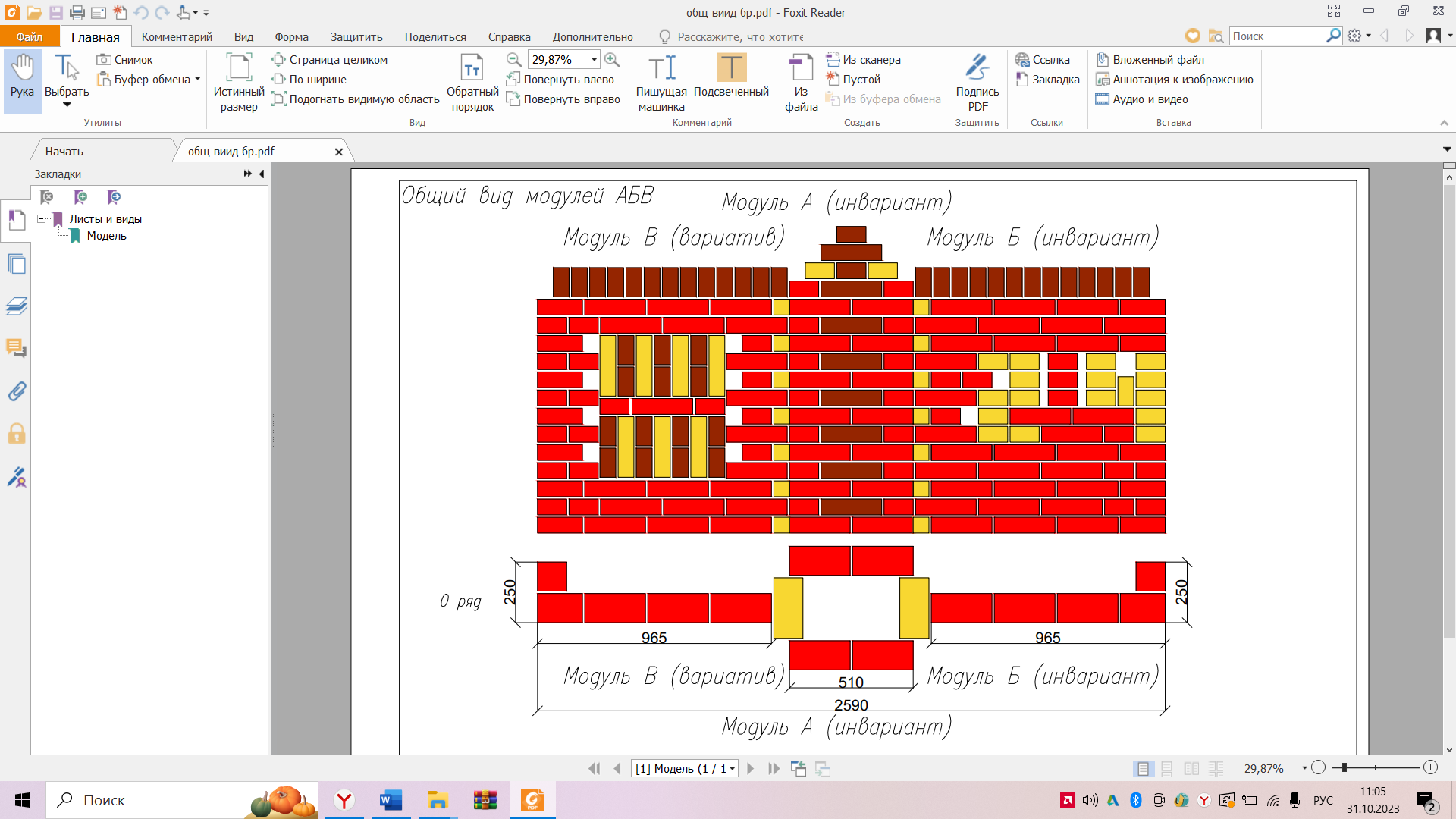 Расшивка швов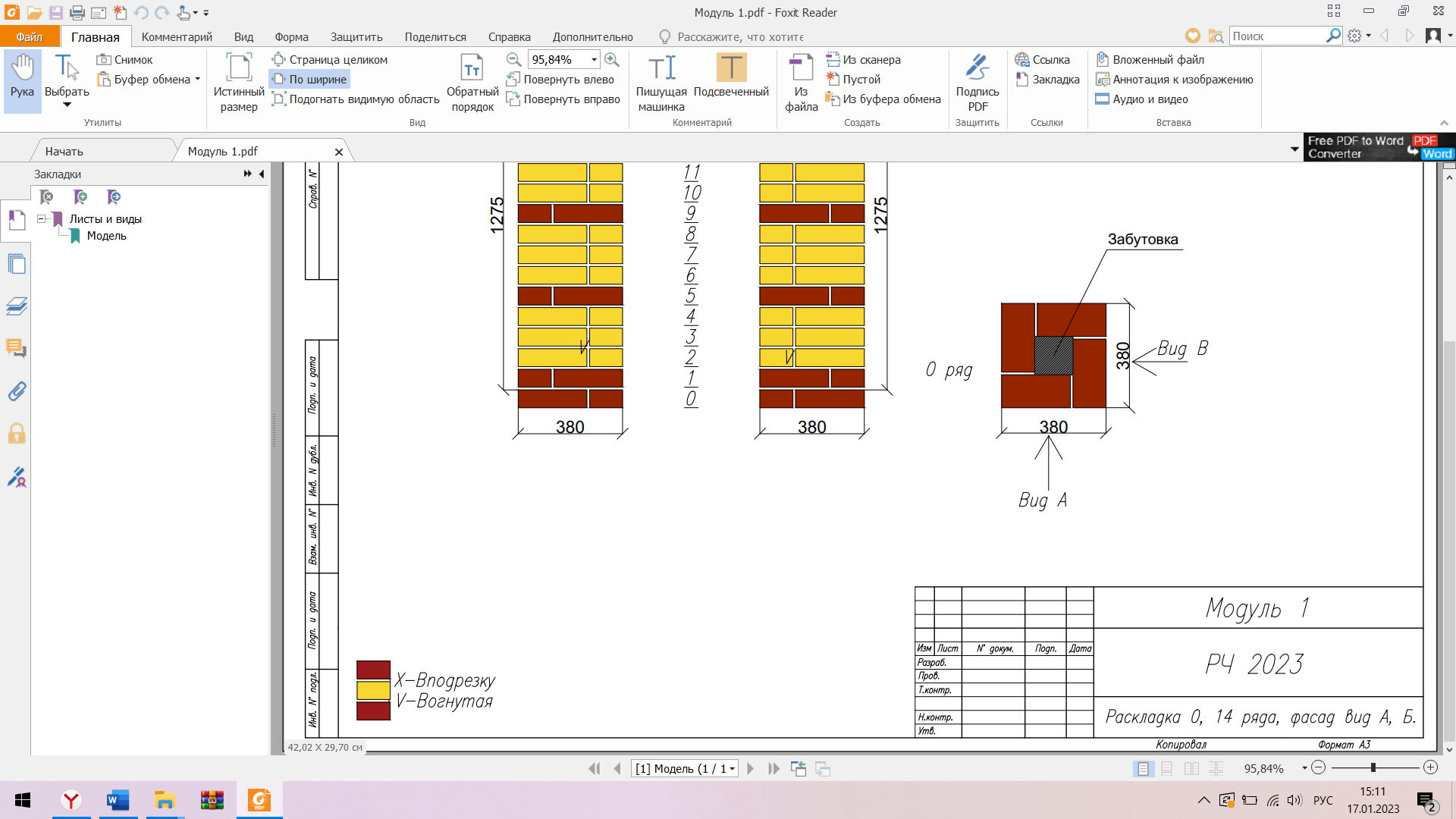 Модуль А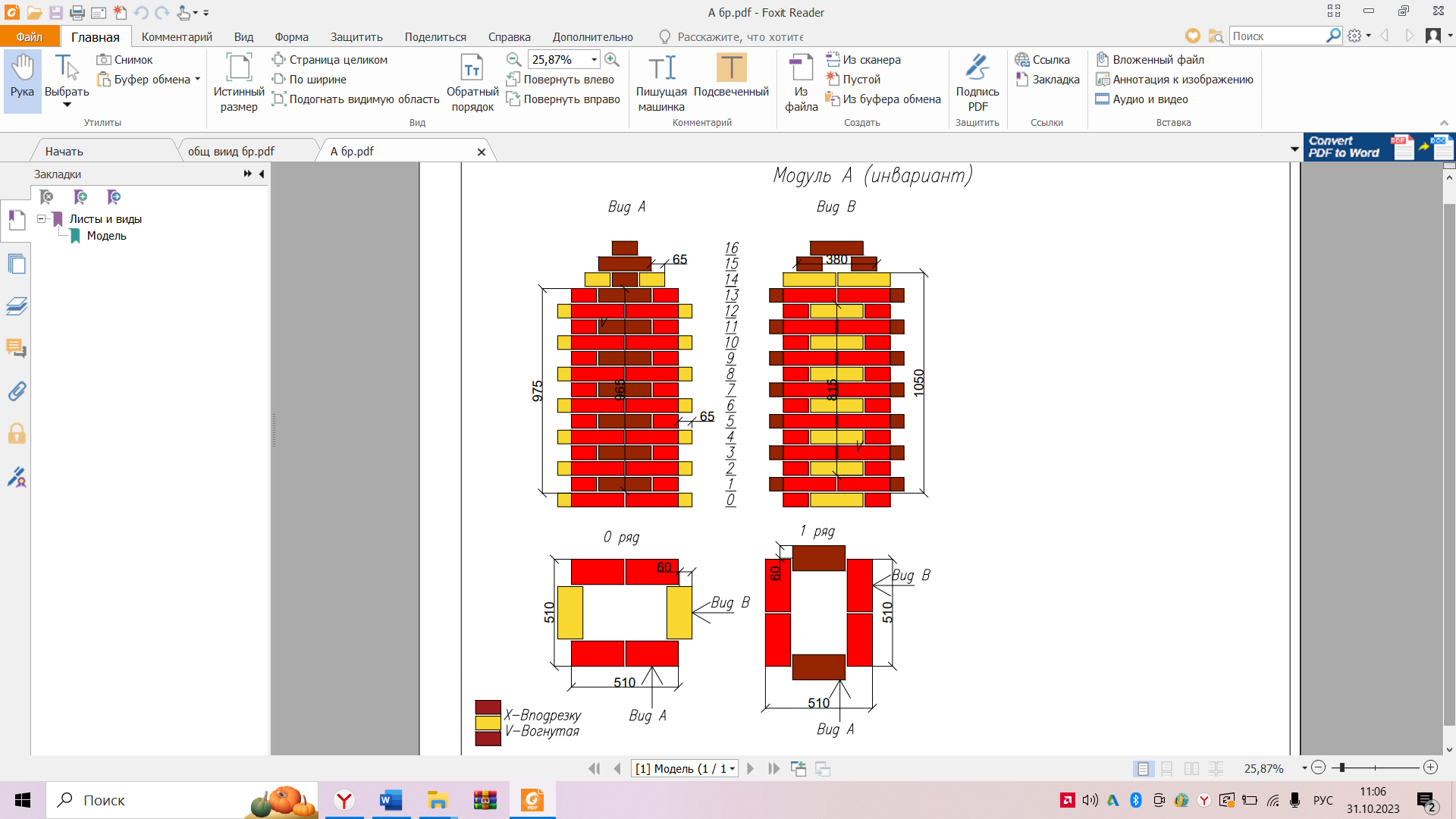 Модуль БРасшивка швов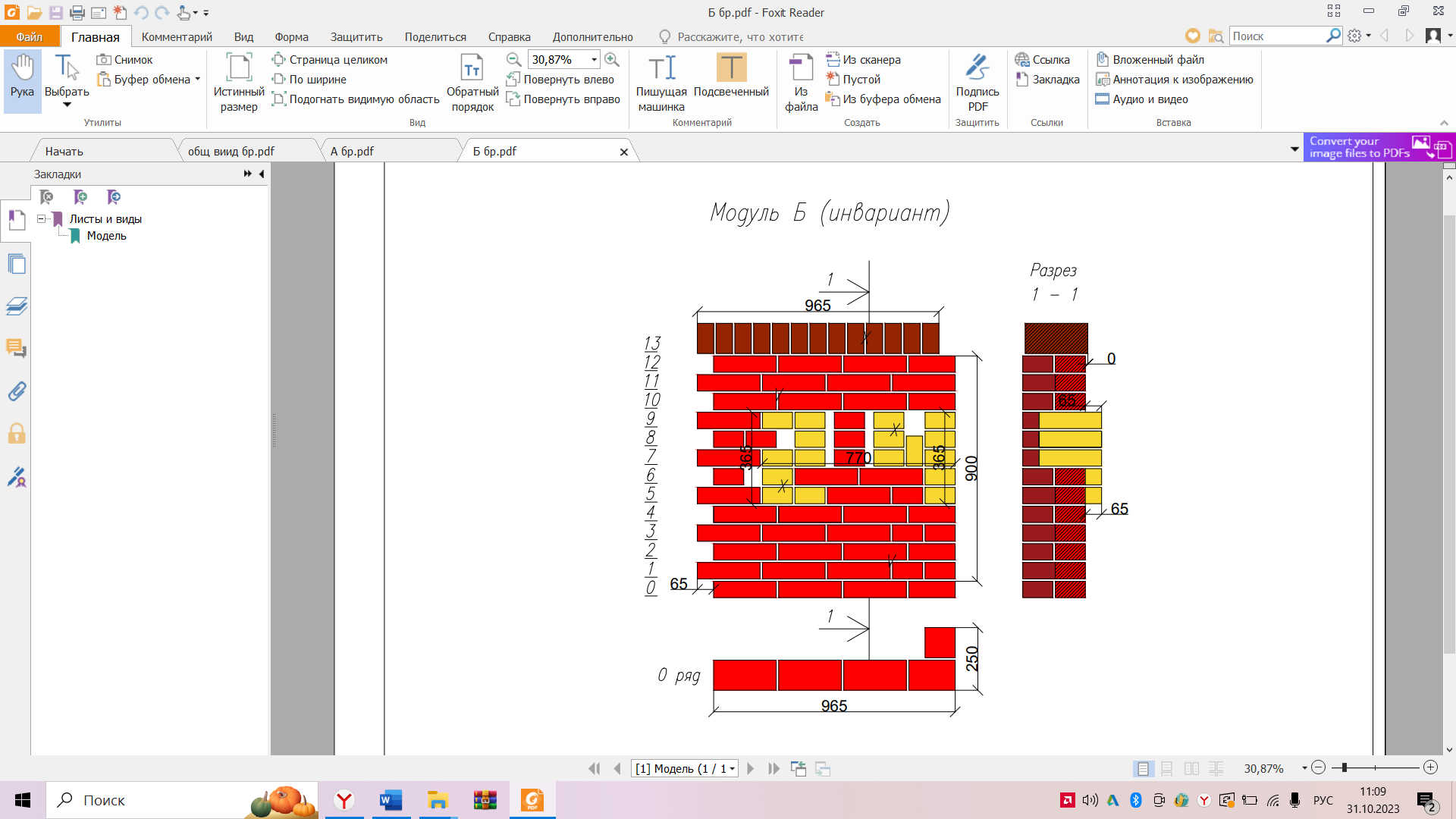 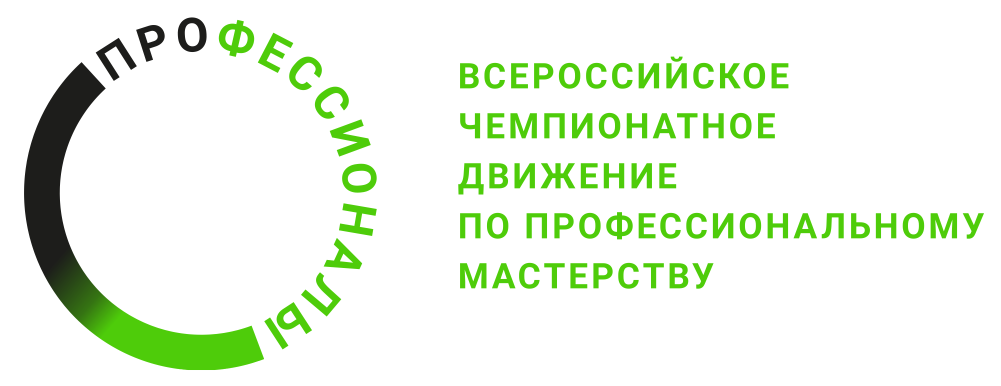 № п/пРазделВажность в %1Подготовка и выполнение каменных работ61Специалист должен знать:1Специалист должен уметь:выбирать, применять и хранить все материалы безопасным способомпроверять качество материалов, готовить строительные растворы и клей заданных свойстввыбирать, применять, обслуживать и хранить все инструменты и инвентарь безопасным способомпланировать и поддерживать в порядке рабочую зону для обеспечения максимальной эффективности труда2Кладка простейших каменных конструкций132Специалист должен знать:2Специалист должен уметь:определять сортамент и объемы применяемого материала пользоваться инструментом и инвентарем для кладки кирпичных и бутовых столбиков расстилать и разравнивать раствор при кладке простейших конструкций пользоваться инструментом для рубки кирпича пользоваться инструментом для тески кирпича читать эскизы и чертежи, непосредственно используемые в работе пользоваться инструментом и оборудованием для пробивки гнезд, борозд и отверстий в кладке 3Гидроизоляционные работы,кладка простых стен233Специалист должен знать:Специалист должен уметь:пользоваться инструментом и приспособлениями для заполнения каналов и коробов теплоизоляционными материалами пользоваться инструментом и приспособлениями для выполнения цементной стяжки расстилать и разравнивать раствор при выполнении цементной стяжки, на горизонтальных поверхностях возводимых стенпользоваться оборудованием, инструментом и приспособлениями при выполнении гидроизоляционных работ владеть 	основными 	видами 	кладки: 	сплошной, облегченной, армированной, декоративной выполнять перевязку вертикальных, продольных и поперечных швов пользоваться механизированным инструментом для пробивки проемов, гнезд, борозд и отверстий пользоваться механизированным инструментом при разборке кладки пользоваться инструментом и приспособлениями для заделки борозд, гнезд и отверстий выполнять каменную кладку в зимних условиях методом замораживания, искусственного прогрева в тепляках и на растворах с химическими добавками пользоваться грузоподъемным оборудованием при монтаже перемычекКладка простых стен с усложненными участками не более 10% (простой сложности)26Специалист должен знать:способы и правила кладки стен простых стен под штукатурку или с расшивкой швов по ходу кладки способы кладки декоративных элементов, поясков, карнизов, сандриков, нишаспособы и правила кладки стен облегченных конструкций способы и правила кладки стен облегченной конструкции средней сложности требования, предъявляемые к качеству выполняемых работ правила и способы укладки элементов и деталей из стали и других материалов в кладку способы и правила кладки карнизов способы и правила кладки колонн прямоугольного сеченияСпециалист должен уметь:пользоваться инструментом и приспособлениями для кладки стен, расшивки швов, утепления и облицовки стен пользоваться инструментом и приспособлениями для кладки карнизов и колонн прямоугольного сечения выполнять кладку с декоративными элементами, поясками, карнизами, сандриками, нишами5Контроль качества каменных работ315Специалист должен знать:способы и правила очистки кирпича от растворатребования, предъявляемые к качеству выполняемых каменных работ разной сложностиважность отделки швов ранее выложенной кладкивиды отделки швов: вогнутая, впустошовку, вподрезку и другиеопределять отделку швов в соответствии с проектомтехнологию расшивки разных видов швов5Специалист должен уметь:пользоваться инструментом для очистки кирпича от растворавыполнять различные виды расшивки швов в соответствии с требованием проекта очищать кладку, удаляя следы раствора, пятна и мусор с поверхностиКритерий/МодульКритерий/МодульКритерий/МодульКритерий/МодульКритерий/МодульИтого баллов за раздел ТРЕБОВАНИЙ КОМПЕТЕНЦИИРазделы ТРЕБОВАНИЙ КОМПЕТЕНЦИИМодуль AМодуль БМодуль ВРазделы ТРЕБОВАНИЙ КОМПЕТЕНЦИИ12226Разделы ТРЕБОВАНИЙ КОМПЕТЕНЦИИ21414Разделы ТРЕБОВАНИЙ КОМПЕТЕНЦИИ32323Разделы ТРЕБОВАНИЙ КОМПЕТЕНЦИИ42626Разделы ТРЕБОВАНИЙ КОМПЕТЕНЦИИ58111231Итого баллов за критерий/модульИтого баллов за критерий/модуль243640100КритерийКритерийМетодика проверки навыков в критерииАПростейшая кладка стен/столбов без архитектурного оформленияПодготовка и выполнение каменных работНаблюдение за организацией рабочего места, использования в соответствии с назначением производственного и контрольно-измерительного инструмента, соблюдения требований ОТ и ТБ.Измерения геометрическиеПрименение контрольно-измерительных инструментов для определения линейных размеров, вертикальности, горизонтальности, плоскости, выступов (отступов), углов основной кладки и деталей.Окончательный внешний вид кладкиВизуальная проверка завершенности модуля, контуры кладки деталей модуля, швов: заполнение раствором, прямолинейность, одинаковая толщина, ровность и гладкость поверхности, способы обработки; чистоты кладки, наличия сколов и трещин на лицевой поверхности и порезах кирпича, ровности реза кирпича.Соответствие чертежуВизуальная проверка раскладки кирпича, систем перевязки в кладке, расположения деталей и элементов, использования цветного кирпича в соответствии с рисункомБПростая сплошная/облегченная кладка с декоративными элементами наружной верстыПодготовка и выполнение каменных работНаблюдение за организацией рабочего места, использования в соответствии с назначением производственного и контрольно-измерительного инструмента, соблюдения требований ОТ и ТБ.Измерения геометрическиеПрименение контрольно-измерительных инструментов для определения линейных размеров, вертикальности, горизонтальности, плоскости, выступов (отступов), углов основной кладки и деталей.Окончательный внешний вид кладкиВизуальная проверка завершенности модуля, контуры кладки деталей модуля, швов: заполнение раствором, прямолинейность, одинаковая толщина, ровность и гладкость поверхности, способы обработки; чистоты кладки, наличия сколов и трещин на лицевой поверхности и порезах кирпича, ровности реза кирпича.Соответствие чертежуВизуальная проверка раскладки кирпича, систем перевязки в кладке, расположения деталей и элементов, использования цветного кирпича в соответствии с рисунком